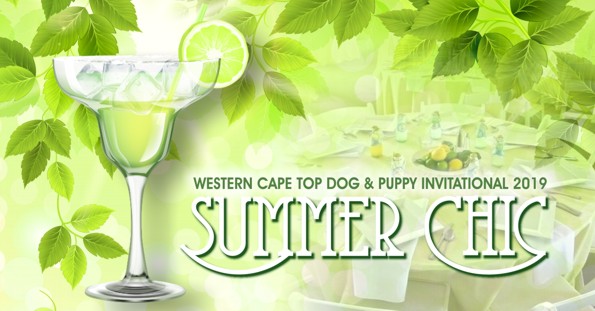 This prestigious Annual Invitational Event will be held atMalmesbury Agricultural Show GroundsSaturday 7 December 2019  :  Time: 9.30 am(Puppies to be present by 9.00 am)
Judges: Puppy Stake – Mrs Nicky Robertson (WC)Adult Stakes – Mr Michael Vorster (KZN) Light Brunch & Summer Luncheon – R220 per person (Puppy/dog entry is by invitation, but guest attendance is very welcome)Enquiries: Elrena Stadler elrena@showdogs.co.za